С 23 по 24 июля 2020 года инспектором контрольно-счетного отдела дано заключение на постановление администрации муниципального образования «Большекибьинское» «Об утверждении отчета об исполнении бюджета муниципального образования «Большекибьинское» за 1 полугодие 2020 года».Заключение  на  постановление администрации муниципального образования «Большекибьинское» от 13.07.2020г. № 24  «Об утверждении отчета об исполнении  бюджета муниципального образования «Большекибьинское» за 1 полугодие 2020 года»  проведено в соответствии с  Бюджетным кодексом Российской Федерации, положениями Федерального закона от 07.02.2011г.  № 6-ФЗ «Об общих принципах организации и деятельности контрольно-счетных органов субъектов Российской Федерации и муниципальных образований» (в ред. изменений),  Федерального закона от 6 октября 2003г. № 131-ФЗ «Об общих принципах организации местного самоуправления в Российской Федерации» (в ред. изменений),  Уставом муниципального образования «Большекибьинское», Соглашением, заключенным между Советом депутатов муниципального образования «Большекибьинское» (далее – сельский Совет депутатов)  и Советом депутатов муниципального образования «Можгинский район» (далее – районный Совет депутатов), о передаче контрольно-счётному отделу муниципального образования «Можгинский район» (далее – контрольно-счётный отдел) полномочий контрольно-счётного органа муниципального образования «Большекибьинское» по осуществлению внешнего муниципального финансового контроля, утвержденного решением сельского Совета депутатов от 14.12.2018г. № 20.2 (в ред. от 26.12.2019г. № 28.2), Положением «О бюджетном процессе в муниципальном образовании «Большекибьинское», утвержденным решением сельского Совета депутатов от 27.02.2018г. № 13.3  (в ред. изменений) (далее – Положение о бюджетном процессе),   Положением  о контрольно - счетном отделе, утвержденным решением  районного Совета депутатов от 24.11.2011г.  № 37.6 (в ред. изменений), п. 2.4 плана работы контрольно-счётного отдела на 2020 год, утвержденного решением районного Совета депутатов от 18.12.2019г. № 30.9, Стандарта внешнего муниципального финансового контроля «Проведение экспертно-аналитического мероприятия», утвержденного председателем контрольно-счетного отдела.Целью  экспертно - аналитического мероприятия является: реализация закрепленных за контрольно-счетным отделом полномочий, регулярное информирование сельского Совета депутатов и главы муниципального образования сельского поселения «Большекибьинское» (далее – сельское поселение)  о ходе исполнения бюджета муниципального образования «Большекибьинское» (далее – бюджет сельского поселения).Бюджет сельского поселения за 1 полугодие 2020 года исполнялся в соответствии с требованиями и нормами действующего бюджетного законодательства и  муниципальными правовыми актами.Согласно данных Отчета об исполнении бюджета сельского поселения  ф. 0503117 доходы поступили в сумме  1 228,7 тыс. руб., что составляет 39,2% плановых и 31,5% уточненных бюджетных назначений, в том числе   налоговые и неналоговые доходы (далее – собственные доходы) поступили в сумме 462,7 тыс. руб.  Удельный вес собственных доходов в общем объеме доходов бюджета сельского поселения составил 37,7%. В целом исполнение собственных доходов от плановых бюджетных назначений составило 23,5%, т.е. не достигло 50% уровня исполнения плановых бюджетных назначений. В структуре собственных  доходов 50% уровень исполнения  плановых бюджетных назначений также не достигнут ни по одному  доходному источнику, процент исполнения составляет от  14,9% по «Земельному налогу» до 45,6% по «Единому сельскохозяйственному налогу». Согласно плана поступлений налоговых и неналоговых доходов на 2020 год, согласованного с Минфином УР (далее – план поступлений), план поступления собственных доходов в бюджет сельского поселения на 1 полугодие отчетного года согласован в сумме 530,0 тыс. руб., т.е. собственные доходы за 1 полугодие недовыполнены на 67,3 тыс. руб. или 12,7%.  Налоговая недоимка по налогам, сборам и иным обязательным платежам по состоянию на 01.07.2020г. в сравнении с аналогичным периодом прошлого года (на 01.07.2019г. составляла 381,2 тыс. руб.) уменьшилась на 31,0 тыс. руб. и   составила 350,2 тыс. руб.Исполнение расходной части бюджета сельского поселения в сумме 1 231,4 тыс. руб. составило 39,3% плановых и 31,6% уточненных бюджетных ассигнований, т.е. не достигло 50% уровень исполнения. В структуре расходов бюджета  по одному разделу «Культура и кинематография» сложился высокий процент исполнения расходов - 100% уточненных бюджетных ассигнований, по остальным 6 разделам процент исполнения составил от 5,4%(«Жилищно-коммунальное хозяйство») до 42,3% («Национальная оборона») уточненных бюджетных ассигнований, т.е. 50% уровень исполнения  уточненных бюджетных ассигнований не достигнут.  За 1 полугодие 2020 года в сравнении с аналогичным периодом прошлого года,  по пяти  расходным источникам из семи наблюдается сокращение расходов, по одному  - увеличение, по одному разделу расходы в отчетном периоде на уровне прошлого года.Бюджет сельского поселения за 1 полугодие 2020г. исполнен с дефицитом  в сумме 2,7 тыс. руб., что соответствует Отчету ф.0503117.  Дефицит бюджета сельского поселения составляет 0,6% общего годового объема доходов бюджета сельского поселения без учета утвержденного объема безвозмездных поступлений и (или) поступлений налоговых доходов по дополнительным нормативам отчислений, т.е. не превышает ограничения, установленные п. 3 ст. 92.1 БК РФ.С начала года дебиторская задолженность бюджета сельского поселения по состоянию на 01.07.2020г. увеличилась на 5 986,35 руб. и  составила 49 889,14 руб., кредиторская задолженность по состоянию на 01.07.2020г. увеличилась на 37 266,97 руб. и составила в сумме 39 103,95 руб. Замечания финансово-экономического характера отсутствуют.Контрольно-счетным отделом   предложен ряд мероприятий  в целях обеспечения полноты учета налогоплательщиков и увеличения доходной базы  сельского поселения.Представление по результатам экспертно-аналитического мероприятия не направлялось.исп.  инспектор  КСО  Е.В. Трефилова24.07.2020г.КОНТРОЛЬНО-СЧЕТНЫЙ ОТДЕЛ
МУНИЦИПАЛЬНОГО ОБРАЗОВАНИЯ «МОЖГИНСКИЙ РАЙОН»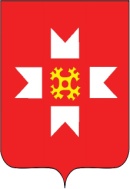 «МОЖГА  ЁРОС» МУНИЦИПАЛ  КЫЛДЫТЭЛЭН ЭСКЕРОНЪЯ НО ЛЫДЪЯНЪЯ  ЁЗЭТЭЗ